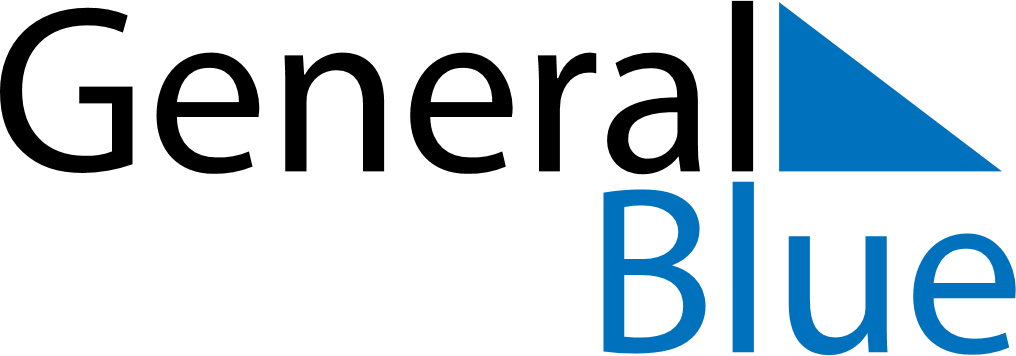 December 2024December 2024December 2024December 2024December 2024December 2024Strzelce Krajenskie, Lubusz, PolandStrzelce Krajenskie, Lubusz, PolandStrzelce Krajenskie, Lubusz, PolandStrzelce Krajenskie, Lubusz, PolandStrzelce Krajenskie, Lubusz, PolandStrzelce Krajenskie, Lubusz, PolandSunday Monday Tuesday Wednesday Thursday Friday Saturday 1 2 3 4 5 6 7 Sunrise: 7:47 AM Sunset: 3:45 PM Daylight: 7 hours and 58 minutes. Sunrise: 7:49 AM Sunset: 3:45 PM Daylight: 7 hours and 55 minutes. Sunrise: 7:50 AM Sunset: 3:44 PM Daylight: 7 hours and 53 minutes. Sunrise: 7:52 AM Sunset: 3:44 PM Daylight: 7 hours and 52 minutes. Sunrise: 7:53 AM Sunset: 3:43 PM Daylight: 7 hours and 50 minutes. Sunrise: 7:54 AM Sunset: 3:43 PM Daylight: 7 hours and 48 minutes. Sunrise: 7:55 AM Sunset: 3:42 PM Daylight: 7 hours and 46 minutes. 8 9 10 11 12 13 14 Sunrise: 7:57 AM Sunset: 3:42 PM Daylight: 7 hours and 45 minutes. Sunrise: 7:58 AM Sunset: 3:42 PM Daylight: 7 hours and 43 minutes. Sunrise: 7:59 AM Sunset: 3:41 PM Daylight: 7 hours and 42 minutes. Sunrise: 8:00 AM Sunset: 3:41 PM Daylight: 7 hours and 41 minutes. Sunrise: 8:01 AM Sunset: 3:41 PM Daylight: 7 hours and 40 minutes. Sunrise: 8:02 AM Sunset: 3:41 PM Daylight: 7 hours and 39 minutes. Sunrise: 8:03 AM Sunset: 3:41 PM Daylight: 7 hours and 38 minutes. 15 16 17 18 19 20 21 Sunrise: 8:04 AM Sunset: 3:41 PM Daylight: 7 hours and 37 minutes. Sunrise: 8:05 AM Sunset: 3:41 PM Daylight: 7 hours and 36 minutes. Sunrise: 8:05 AM Sunset: 3:42 PM Daylight: 7 hours and 36 minutes. Sunrise: 8:06 AM Sunset: 3:42 PM Daylight: 7 hours and 35 minutes. Sunrise: 8:07 AM Sunset: 3:42 PM Daylight: 7 hours and 35 minutes. Sunrise: 8:07 AM Sunset: 3:43 PM Daylight: 7 hours and 35 minutes. Sunrise: 8:08 AM Sunset: 3:43 PM Daylight: 7 hours and 34 minutes. 22 23 24 25 26 27 28 Sunrise: 8:08 AM Sunset: 3:43 PM Daylight: 7 hours and 34 minutes. Sunrise: 8:09 AM Sunset: 3:44 PM Daylight: 7 hours and 35 minutes. Sunrise: 8:09 AM Sunset: 3:45 PM Daylight: 7 hours and 35 minutes. Sunrise: 8:10 AM Sunset: 3:45 PM Daylight: 7 hours and 35 minutes. Sunrise: 8:10 AM Sunset: 3:46 PM Daylight: 7 hours and 36 minutes. Sunrise: 8:10 AM Sunset: 3:47 PM Daylight: 7 hours and 36 minutes. Sunrise: 8:10 AM Sunset: 3:48 PM Daylight: 7 hours and 37 minutes. 29 30 31 Sunrise: 8:10 AM Sunset: 3:49 PM Daylight: 7 hours and 38 minutes. Sunrise: 8:10 AM Sunset: 3:50 PM Daylight: 7 hours and 39 minutes. Sunrise: 8:10 AM Sunset: 3:51 PM Daylight: 7 hours and 40 minutes. 